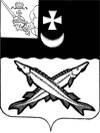   БЕЛОЗЕРСКИЙ  МУНИЦИПАЛЬНЫЙ   РАЙОН  ВОЛОГОДСКОЙ ОБЛАСТИП О С Т А Н О В Л Е Н И ЕГЛАВЫ БЕЛОЗЕРСКОГО МУНИЦИПАЛЬНОГО РАЙОНАОт 26.03.2021 № 34      В соответствии с постановлением Правительства Вологодской области от 25 января 2021 г. № 83 «О внесении изменений в некоторые постановления Правительства области», а также в связи с кадровыми изменениями в органах местного самоуправления Белозерского муниципального района	ПОСТАНОВЛЯЮ:        1. Внести в постановление Главы района от 29.04.2019 № 47 « О порядке создания и организации системы внутреннего обеспечения соответствия требованиям антимонопольного законодательства деятельности Представительного Собрания Белозерского муниципального района следующие изменения:      - в приложении 1 «Порядок создания и организации системы внутреннего обеспечения соответствия требованиям антимонопольного законодательства деятельности Представительного Собрания Белозерского муниципального района» в пункте 7.3. раздела VII «Доклад об антимонопольном комплаенсе» слова «Комитет государственного заказа Вологодской области» заменить словами «Комитет по регулированию контрактной системы Вологодской области».        - приложение 2 «Состав комиссии по оценке эффективности организации функционирования антимонопольного комплаенса»  изложить в новой редакции согласно приложению к настоящему постановлению.      2. Настоящее постановление подлежит опубликованию в районной газете «Белозерье» и размещению на официальном сайте Белозерского муниципального района в информационно-телекоммуникационной сети «Интернет».Глава района:                                                                                  Е.В. Шашкин                                                                                                                                                                                                                                                         Приложение к постановлению                                                  Главы района                                                                         от _____________№ ______                                                                           «Приложение 2 к                                                                             постановлению Главы районаот 29.04.2019 № 47СОСТАВ КОМИССИИ ПО ОЦЕНКЕ ЭФФЕКТИВНОСТИ ОРГАНИЗАЦИИ И ФУНКЦИОНИРОВАНИЯ АНТИМОНОПОЛЬНОГО КОМПЛАЕНСА (ДАЛЕЕ - КОМИССИЯ)Шашкин Е.В. – Глава района, председатель комиссии.Буина Н.К. – консультант Представительного Собрания района,секретарь комиссии.Члены комиссии:Силичева Н.А. – начальник управления муниципального заказа Белозерского муниципального района;Шамарина М.Н. – начальник управления социально-экономического развития района;Фредериксен Н.С. – председатель контрольно-счетного органа Белозерского муниципального района;Сторожилов А.Г. – депутат Представительного Собрания Белозерского муниципального района;Карлина А.М. – начальник юридического отдела администрации района ».О внесении изменений в постановление Главы района от 26.04.2019 № 47